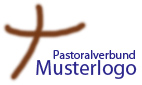  Was muss ich tun?Erstellen Sie eine Liste, wo in Ihrem Büro welche Gegenstände und Unterlagen aufbewahrt werden.Aktualisieren Sie die Liste in regelmäßigen (größeren) Abständen oder bei größeren Änderungen (Büro umräumen, Anschaffungen usw.)………………………………………………………………………………………….

 Was muss ich beachten?Im Pfarrbüro … sind folgende Gegenstände/Unterlagen zu finden:  Weitere Informationen:SiegelordnungLeitlinien für die PfarrchronikWiedervorlage: siehe auch B.4. Wiedervorlage und Ablagesysteme
Abgesprochenes Vorgehen zu diesem Arbeitsbereich:Abgesprochenes Vorgehen zu diesem Arbeitsbereich:1.2.3.4.5.6.